○能代市手数料条例（抜粋）平成18年3月21日条例第62号 (種類及び金額)第2条　手数料を徴収する事項及び金額は、別表のとおりとする。2　同一の事項を2以上証明するときは、1通ごとに1件とする。別表(第2条関係)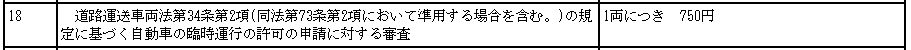 